Földi űrutazás az OMV-nélA NASA inspirálta a töltőállomás-hálózat utazós termékeitRepülőablakok anyagából készült bőröndök, sötétben világító takarók és hőtartó termoszok: az OMV töltőállomásokon most olyan különleges, földi űrutazóknak szánt termékeket vásárolhatunk meg, amelyeket a NASA inspiráltA kiegészítők tervezésekor a mindennapi használhatóság került a fókuszba, de a különlegességük az apró részletekben rejlik – így például a világítás vagy a praktikus titkos rekeszekRáadásul a legújabb promóciós kínálatban a család minden tagjának megtalálhatjuk az ideális karácsonyi ajándékot, de még egy AUDI Q2-es is bekerülhet a fa aláOktóber elejével elindult az OMV legújabb promóciója, amely során akár 60 százalék kedvezménnyel vásárolhatjuk meg az utazásokat megkönnyítő, praktikus kiegészítőket – ráadásul mindegyikben elrejtettek egy-egy olyan egyedi részletet, amely földöntúlivá varázsolja azokat. A NASA inspirálta termékek között megtaláljuk a különféle méretekben elérhető táskákat és bőröndöket, termoszokat, takarókat és az olyan gyerekeknek való kiegészítőket is mint iskolatáska vagy plüss biztonsági öv párna.Az alábbi termékek érhetőek el kedvezményesen az OMV töltőállomásokon:Bőrönd: a repülőgépablakoknál használt polikarbonát anyagból készült bőröndök két méretben választhatóak, belül csillagos díszítéssel, teleszkópos fogantyúval, TSA zárral, 360 fokban több irányba elforduló kerekekkel. A kisebb megfelel a kézi poggyász méretének a legtöbb légitársaság esetében, a nagyobba akár egy komolyabb utazásra szánt ruhát és személyes tárgyat is becsomagolhatunk.Világító takaró: rendkívül puha tapintású, 100%-ban magas minőségű mikroplüss alapanyagból készült takaró, amelyen a csillagképeket idéző mintázatok a sötétben fluoreszkálnak.Hűtőtáska hátizsák: vízálló, kényelmes hátizsák kialakítású hűtőtáska, a biztonságos közlekedéshez elengedhetetlen fényvisszaverő logóval ellátva. Két oldalsó gumiszalagos zsebének, valamint leválasztott elülső tárolóegységének köszönhetően praktikusan pakolható, a pánton pedig egy üvegnyitót is elrejtettek a tervezők.Övtáska: a fesztiválok örökzöld viselete az utazáshoz is elengedhetetlen, a titkos lopásgátló zsebnek köszönhetően ideális az értékek tárolásához.Baseball sapka: földi űrhajós viselet állítható zárcsattal és „Űrlegenda” hologrammal ellátva.Ételtermosz: kiváló minőségű rozsdamentes acélból, 500 ml űrtartalmú, lézergravírozott logóval ellátott, szivárgásmentesen záródó anyagból készült termosz, ami 10 óráig tartja a belső hőmérsékletet és összecsukható kanál is jár hozzá.Hátizsák: az örök klasszikus táska egy kis NASA inspirációval - laptopzsebbel, karabinerhoroggal, ergonomikus párnázott hátrésszel és gumis oldalzsebekkel.Utazótáska: állítható vállpánttal, karabinerhoroggal és cipzáras cipőrekesszel akár hosszabb utazásokkor is ideális kiegészítő lehet.Hőszigetelt H2O palack: a kiváló minőségű rozsdamentes acélból készült, 500 ml űrtartalmú, szivárgásmentes palack akár 10 órán keresztül tartja a hőmérsékletet. A széles kialakításának köszönhetően akár jégkockákat is rakhatunk bele, a karabinerhorog pedig az egyszerűbb hordozást segíti.Gyerek iskolai szett: a gyerekek részére is megtaláljuk az ideális iskolás szettet. Az összeállítás egy gumírozott rakétás cipzárhúzóval és laptoprekesszel ellátott űrhajós hátizsákot, egy tornazsákot és egy tolltartót tartalmaz.Biztonsági öv párna: a kisebbek könnyebben elviselik a hosszabb utakat a rakéta alakú plüss biztonsági öv párna segítségével, amely minden méretű övhöz illeszkedik.A promóció ideje alatt minden 4000 Ft összegű költés esetén 1 matricát kapunk – MaxxMotion üzemanyagok vásárlásakor duplát – és 10 összegyűjtött matrica után pedig akár 60% kedvezménnyel szerezhetjük be a NASA inspirálta termékeket. A promócióval ráadásul nyerhetünk is: a vásárlást igazoló blokk feltöltésével pályázhatunk a fődíjért, ami egy Audi Q2-es személygépkocsi.A NASA inspirálta termékek országszerte 201 OMV töltőállomáson érhetőek el 2023. október 2. és 2024. január 7. között vagy a készlet erejéig. További információ: www.omv.huOMV Hungária Ásványolaj Kft. Az OMV 1990-ben lépett a magyar piacra. A budapesti székhelyű OMV Hungária Kft. jelenleg 201 töltőállomást üzemeltet, és 15 százalékos piaci részesedéssel rendelkezik Magyarországon. Az OMV-töltőállomások multifunkcionális szolgáltató központokként üzemelnek, ahol a vásárlók és járműveik egyaránt feltöltődhetnek. Az OMV-nél üzemanyagokat, kenőanyagokat és autómosó szolgáltatásokat, 147 töltőállomáson frissen főzött, Fair Trade, vagy Direct Trade forrásból származó VIVA kávét, a shopban pedig élelmiszereket, frissítőket és számos kiegészítő szolgáltatást vásárolhatnak az autósok. Az OMV hálózatában 87, SPAR express-koncepció szerint átalakított shop működik. Az OMV Hungária közel 60 főt alkalmaz közvetlenül, töltőállomás-hálózatában pedig hozzávetőleg 1700-an dolgoznak. OMV Aktiengesellschaft Az OMV Ausztria egyik legnagyobb tőzsdén jegyzett ipari vállalata, 62 milliárd eurós 2022-es csoportszintű árbevételével és mintegy 22 300 alkalmazottal.  A vegyipar, illetve vegyipari alapanyagok terén az OMV leányvállalata, a Borealis révén a világ egyik vezető szállítója a korszerű poliolefin megoldásoknak, emellett európai piacvezető vegyi alapanyagok és műanyagok mechanikai újrafeldolgozása terén. A Borealis két nagy vegyesvállalatával együtt – a Borouge (kiegészülve egyesült arab emirségekbeli és szingapúri székhellyel rendelkező ADNOC-kal) és a Baystar™ (kiegészülve az amerikai székhelyű TotalEnergies-zel) – nyújt világszerte termékeket és szolgáltatásokat ügyfeleinek. Az OMV finomítási és kereskedelmi üzletága üzemanyagokat, valamint vegyipari alapanyagokat gyárt és forgalmaz; emellett három finomítót üzemeltet Európában, illetve 15%-os részesedéssel rendelkezik egy finomítói vegyesvállalatban az Egyesült Arab Emírségekben. A társaság nyolc európai országban közel 1700 töltőállomást üzemeltet. Az OMV négy fő régióban – Közép- és Kelet-Európában, a Közel-Keleten és Afrikában, az Északi-tengeren, valamint Ázsia csendes-óceáni térségében – kutat és termel ki kőolajat, illetve földgázt. A termelés 2022 évi napi átlagos teljesítménye mintegy 392 000 hordó olajekvivalens volt. A vállalat mindezek mellett egy alacsony szén-dioxid-kibocsátású energiatermelési üzletágat is fenntart.Az OMV részvényeivel a bécsi tőzsdén (OMV) és amerikai letéti jegy (OMVKY) formájában az Egyesült Államokban kereskednek.Sajtókapcsolat:Adravecz-Laufer FlóraNOGUCHI+36 20 584 1144flaufer@noguchi.huEredeti tartalom: OMV Hungária Ásványolaj Kft. Továbbította: Helló Sajtó! Üzleti SajtószolgálatEz a sajtóközlemény a következő linken érhető el: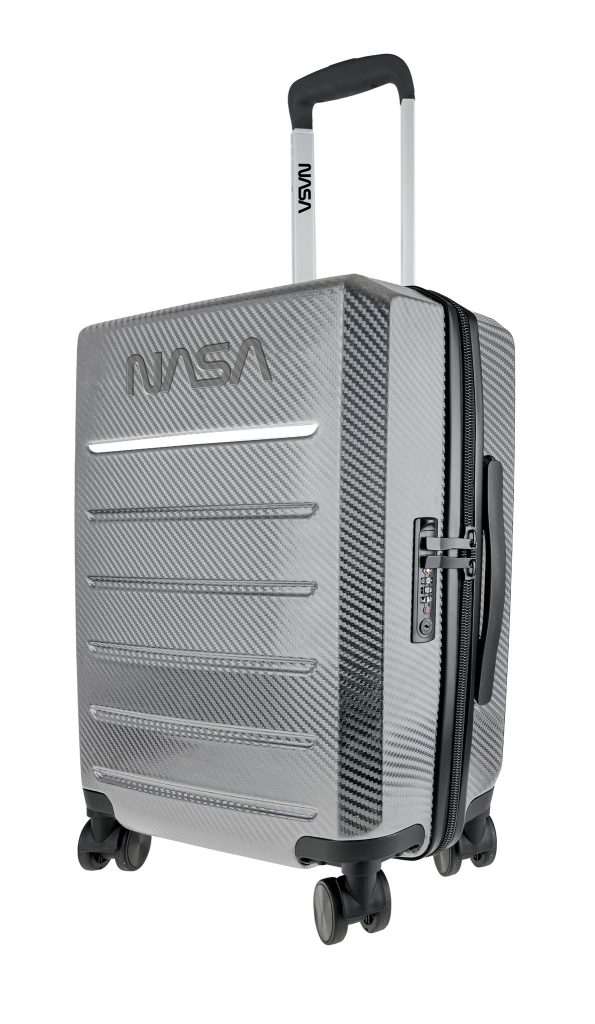 © OMW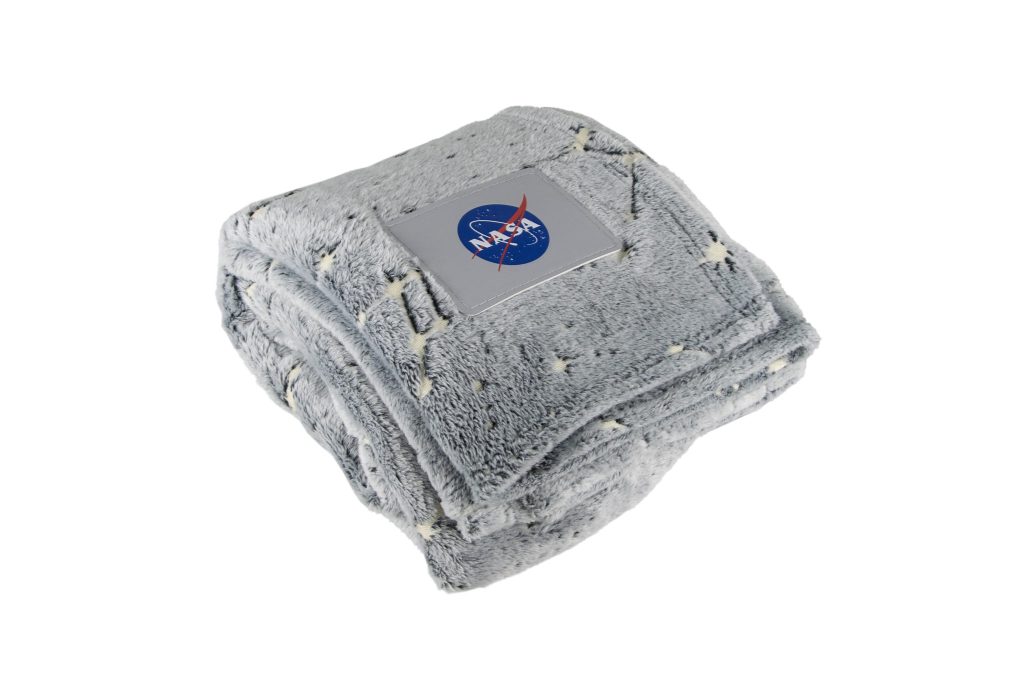 © OMW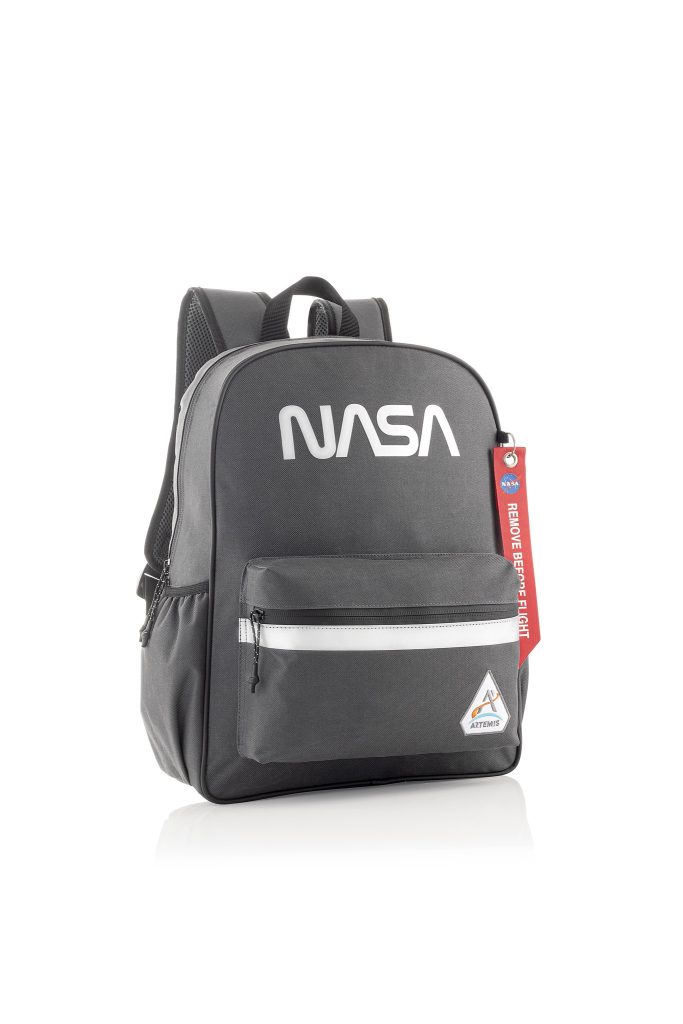 © OMW